International Situations Project TranslationRisk-Taking Behavior Item – 1 itemScoring: having German origins, this question on general risk-taking propensity has been used in nine waves of a large longitudinal multi-cohort survey called the German Socio-Economic Panel. It is rated on a Likert scale ranging from 0-10.Translation provided by:Emmanouil Papastefanakis, University of Crete, CreteGeorgios Kritsotakis, Technological Institute of Crete, CreteReference for Risk Taking BehaviorMata, R., Josef, A. K., & Hertwig, R. (2016). Propensity for risk taking across the life span and around the globe. Psychological Science, 27, 231-243.The International Situations Project is supported by the National Science Foundation under Grant No. BCS-1528131. Any opinions, findings, and conclusions or recommendations expressed in this material are those of the individual researchers and do not necessarily reflect the views of the National Science Foundation.International Situations ProjectUniversity of California, RiversideDavid Funder, Principal InvestigatorResearchers:  Gwendolyn Gardiner, Erica Baranski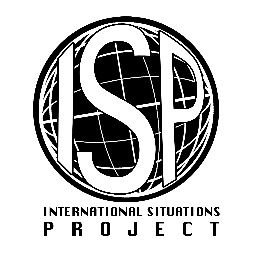 Original EnglishTranslation (Greek)How do you see yourself: Are you generally a person who is fully prepared to take risks or do you try to avoid taking risks? Πώς βλέπετε τον εαυτό σας: Είστε γενικά ένα άτομο που είναι πλήρως προετοιμασμένο να αναλάβει ρίσκα  ή προτιμάτε να τα αποφεύγετε;Unwilling to take risks  Απρόθυμος να ρισκάρω.Fully prepared to take risksΠλήρως προετοιμασμένος να αναλάβω ρίσκα